 LA Address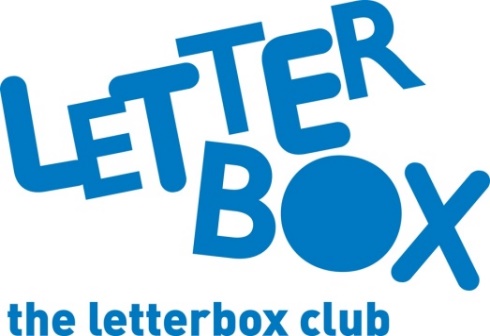 [Street Address][Town/City][County][Postcode]Dear [CHILD NAME],
This month, we’ve sent you a book called Cymru ar y Map: Llyfr Gweithgaredd that takes you on a voyage of discovery. Doodle Adventures: The Rise of Rusty the Robo-Cat! You can draw in the book to help Carl the duck on his mission!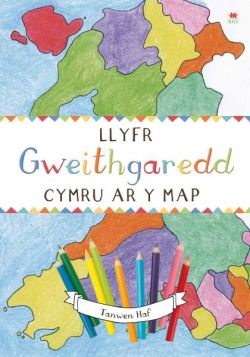 Plus you can find out all there is to know about volcanoes and earthquakes – in a brilliant, colourful fact book. What are your favourite facts?And if that wasn’t enough… you also have some fun bingo games!

From,[Local Authority contact]